《报名登记表》截图如下所示：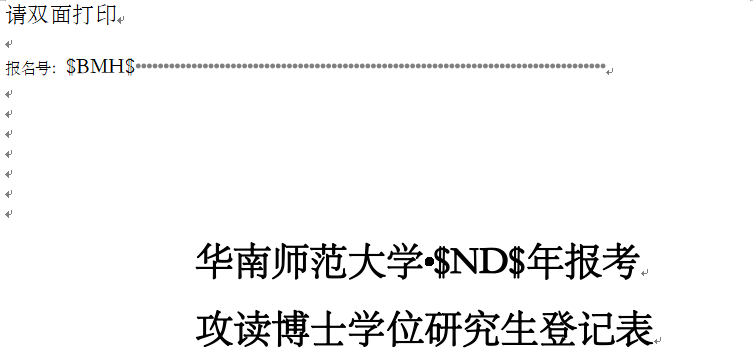 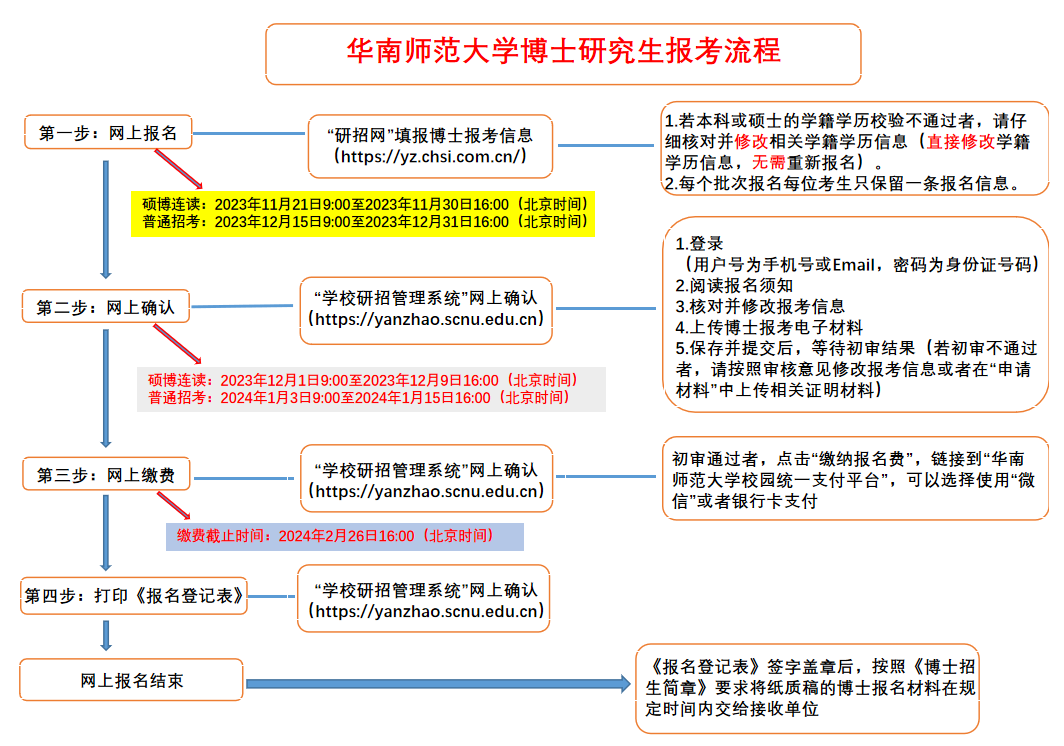 